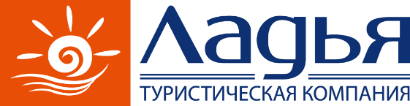 Новогодний экскурсионный тур «Новогодние чудеса Кавказа» (7 дн/6н) Маршрут
Пятигорск - дегустация Кавказских вин и коньяка – окрестности Кисловодска – Чегемские водопады – купание в термальном комплексе «Янтарный АКВА» (либо Гедуко) - Дзивгивс – Аланский мужской монастырь – Владикавказ – застолье «Аланский вечер» - Грозный - мечеть «Гордость мусульман» - Приэльбрусье - Железноводск 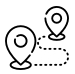 Где встретить Новый Год? 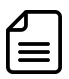 Лучший вариант - приехать на Кавказ! В нашем новогоднем туре Вам откроются все зимние чудеса Кавказа! Величество гор в снежных шапках, застывшие ледяные водопады, чистейший горный воздух! Уникальная кавказская природа и гостеприимство покорят Вас. В новогоднюю полночь загадав свои сокровенные желания в одном из самых красивых городов Кавказских Минеральных Вод Пятигорске, под бой курантов, Вы вступите в 2025 год. И великолепный салют отразится на заснеженных склонах Машука и Бештау. Новогодние каникулы на Кавказе, запомнятся Вам надолго!ПРОГРАММА ТУРА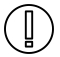 Что взять с собой в путешествиедокументы, необходимые в поездку (оригинал паспорта и свидетельства о рождении для детей до 14 лет, медицинский полис ОМС).удобную одежду по сезону  + теплую одежду для посещения Приэльбрусья и Домбая.удобную спортивную обувьплащ-дождевиксолнцезащитные очки и кремкупальники и наряды для фотосессийличную аптечку и средство от укусов насекомых (при необходимости)деньги на личные целиСтоимость тура на 1 человека, руб.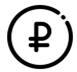 * стоимость дополнительных суток в отелях в новогодние даты может отличаться на момент бронирования. Просьба уточнять у куратора тура.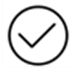 Что входит в стоимость тура:проживаниепитание: по программеэкскурсионное и транспортное обслуживание  Дополнительно оплачивается: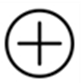 входные билетыпитание по программеНовогодний банкетКурортный сбор – 100 руб./взр./день (оплачивается в отеле при заселении).Трансфер аэропорт – отель. г. Пятигорска/ отель г. Пятигорска – аэропорт Минеральные воды - 3500 рублей в одну сторону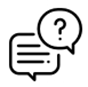 Как оплачивать курортный сбор?В соответствии с ФЗ «О курортном сборе», гости должны самостоятельно оплатить курортный сбор по прибытию в средство размещения (отель) наличными или банковской картой. Сумма курортного сбора не может быть включена в стоимость проживания, а также других услуг.Место и время сбора группы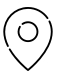 г. Пятигорск, 13.30Дата заезда: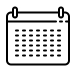 30 декабря 2024 - 05 января 2025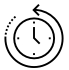 Продолжительность тура7 дней/ 6 ночейДата заезда:30 декабря 2024 - 05 января 2025Продолжительность тура7 дней/ 6 ночейМесто окончания тура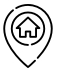  г. Пятигорск (ориентировочно в 18.00)Дата заезда:30 декабря 2024 - 05 января 2025Продолжительность тура7 дней/ 6 ночей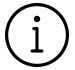 Точное время встречи представителя туркомпании с туристами будет указано в программе с таймингомВо время путешествия необходимо иметь наличные деньги на дополнительные расходы. Банковские карты для оплаты принимаются не вездеТур заканчивается 5 января 2025 г. ориентировочно в 18.00, просьба приобретать обратные билеты с учетом этого факта.Туристская компания «Ладья» оставляет за собой право менять последовательность автобусных и пешеходных экскурсий, замену их равноценными. Также возможна замена заявленных по программе гостиниц на равноценные.деньПрограммаДоп. расходы 30 декабряПриезд в г. Пятигорск. Размещение в отеле (заселение с 14:00), вещи можно оставить в камере хранения в отеле. Рекомендуем пообедать заранее, так как в ходе экскурсии такой возможности не будет. Встреча в холле отеля с представителем компании «Ладья».Пятигорск в последнее время значительно приукрасился и похорошел. Курортные скверы и парки похвастаются перед вами новой брусчаткой, на знаменитом Провале вас встретит бронзовый Остап Бендер, а новые балюстрады, фонтаны и смотровые площадки сделают прогулку по городу уютной и запоминающейся. А увидите вы много: Провал, место дуэли Лермонтова, гроты и галереи, по желанию поднимитесь на вершину горы Машук, на которой в хорошую погоду с вами поздоровается Эльбрус. Пятигорск - самый старый город в регионе.  Пятигорск – город, который видел множество исторических событий и великих людей, таких как Л.Н. Толстой, С. Есенин, А.С. Пушкин. Но самым важным, несомненно, является Михаил Лермонтов, знаменитый русский поэт, который жил и умер здесь. Во время экскурсии Вы узнаете о жизни знаменитого поэта и посетите места, связанные с пребыванием Лермонтова в Пятигорске.Экскурсия по г. Пятигорску с посещением Лермонтовских мест: озеро «Провал», Эолова арфа, Академическая галерея, грот Лермонтова, Лермонтовские ванны, парк «Цветник», грот Дианы, Ресторация, место дуэли Лермонтова.Переезд в ресторанМастер-класс по дегустации Кавказских вин и коньяка.Нас ждет участие в обучающем мастер-классе по дегустации винодельческой продукции ведущих ставропольских производителей. История становления виноградарства и виноделия нашего региона, а на дне янтарного бокала увидите отражение судеб тех, кто посвятил этому искусству свою жизнь. Мастер-класс раскроет секреты профессии сомелье: Вы научитесь выявлять аромат и вкус вина по десяткам параметров с помощью всех органов чувств. По окончании встречи каждый участник получит сертификат, подтверждающий право называться профессиональным ценителем вин.Праздничное Кавказское застолье (Ужин, входит в стоимость тура).Участниками русского застолья, конечно, были все, оно не отличается особыми правилами, и за частую идет самотеком. О кавказском же застолье – наслышаны многие, а вот о его негласных правилах – знают единицы. Застолье на Кавказе – это демонстрация отношения друг к другу, напоминающая настоящую церемонию со своими обычаями и правилами.Возвращение в отель г.Пятигорска. Свободное время.100 рублей с человека в сутки курортный сбор в отелеобед 31 декабря Завтрак в кафе отеля. Экскурсия по Кисловодску и окрестностям.Посмотрим на знаменитую Рим-гору по дороге к Медовым водопадам, образованных  потоком реки в гранитах Скалистого хребта, спуск в каньон реки оставит неизгладимое впечатление своей сумрачностью и таинственностью.Переезд в КисловодскЗнакомство с самым южным городом-курортом КМВ – солнечным Кисловодском, снискавшим славу лучшего кардиологического курорта России. Экскурсанты прогуляются по курортному парку с его знаменитым Зеркальным прудом, говорливой речкой Ольховкой, через которую перекинут мостик «Дамский каприз», попробуют три типа кисловодского нарзана в Главной Нарзанной галерее. Экскурсанты побывают у природного памятника горы – Кольцо, которую описал М.Ю. Лермонтов в повести «Княжна Мери» и о геологическом прошлом которой они услышат. Возвращение в Пятигорск.*Новогодний банкет за доп. плату.100 рублей с человека - экологический сбор на Медовых водопадахОбедужин01 января Опохмел-Завтрак (очень поздний). Опохмеляться лучше пивом. Лучшее пиво в Кабардино-Балкарии – живое и вкусное. А поэтому нас ждет экскурсия в одно из самых интересных мест на Земле – в Чегемское ущелье. Чегемские водопады – одна из главных визитных карточек Кабардино-Балкарии, расположены в теснине Чегемского ущелья. Местные жители говорят: кто в Чегеме не бывал, тот Кавказа не видал. И действительно, в этом ущелье есть всё, чем по праву может гордиться Кабардино-Балкария: удивительной красоты горы, стремительные водопады и чистые горные реки. Зимой водопады замерзают, превращаясь в удивительные скульптуры естественного происхождения, грандиозный ледовый каскад. Чегемские водопады зимой – это холод и дикая красота природы Кабардино-Балкарии. Вы можете увидеть гигантские столбы льда, прозрачные колонны и сталактиты замерзшей воды, спускающиеся к самой реке. Как люстры с хрустальной переливающейся бахромой нависают ледяные свечи над Чегемом.Настало время купания! Отправляемся в термальный комплекс «Янтарный Аква» (или «Гедуко»).Минеральные воды Кабардино-Балкарии — настоящее сокровище, богатства, которые вырвались из-под земли сотни лет назад и сделали республику здравницей. Здесь более сотни минеральных источников. Бассейны базы отдыха ЯНТАРНЫЙ АКВА наполнены природной термальной водой, богатой полезными оздоровительными веществами. Вода здесь особая — содержит йод, бром, бор, так что она особо показана людям с проблемной щитовидкой, в ней много кремниевой кислоты и других органических соединений. Территория комплекса многофункциональна: - «Женский дворик» — открытые бассейны и отдельные кабинки для прекрасной половины человечества в отсутствии незнакомых мужчин; - Большой открытый бассейн в форме цветка имеет температуру воды от +30 до +40 градусов; - Контрастные бассейны — многосекционные мини-бассейны с температурой от холодной родниковой воды до высокотермальной минеральной. Распарившись в горячем бассейне, Вы тут же сможете взбодриться и укрепить сосудыРядом с бассейном выстроен комфортный комплекс с комнатами для отдыха, раздевалками и душевыми. Возвращение в Пятигорск. Свободное время.500 рублей с человека термальный комплекс ОбедУжин02 январяЗавтрак в отеле или (ланч-бокс). Освобождение номеров.Выезд на экскурсию «Тайны древнего Иристона»Древнее селение Дзивгис стоит на левом берегу реки Фиагдон, в самом начале Куртатинского (Фиагдонского) ущелья. В Дзивгисе находится одна из самых знаменитых и удивительных достопримечательностей Северной Осетии: скальная (пещерная) крепость. Обед (входит в стоимость)Посещаем Аланский мужской монастырь - самый высокогорный монастырь в России. Здесь хранится одна из главных святынь Осетии «Чудотворная икона Моздокской Иверской божьей матери» - подарок царицы Тамары народу Осетии.Размещение в отеле «Владикавказ». Свободное времяВыезд на застолье «Аланский вечер» (входит в стоимость тура)Пора познакомиться с осетинскими традициями, кухней, музыкой и танцами этой удивительной республики Кавказа!Национальный вечер с осетинским застольем, главным ритуалом аланского культа: великим молитвенным пиром – КУВД. Это не трапеза или посиделки, это определенное действо. По сей день осетины всех поколений строго чтут традицию кувда. После ужина вас ждет зрелищное продолжение вечера. История и культура осетинского народа раскроются через рассказы, молитвенные тосты, поэмы, выступления вокалистов и музыкантов. Вы услышите звуки национальных музыкальных инструментов — от мелодий осетинской гармошки до искрометного ритма доули. Полюбуетесь профессиональным исполнением кавказской лезгинки и традиционного массового аланского танца Симд. А в финале участников вечера ждет веселая дискотека, где вы сами сможете вдоволь потанцевать.Возвращение в отель. Свободное время.300 рублей с Кадаргаванский каньон400 рублей. Входные билеты03 января Завтрак в отеле. Выезд в ГрозныйГрозный – город-феникс, возрожденный из пепла уже такой далекой войны. Современный Грозный - красивый, чистый, уютный город, где уже ничего не напоминает о былом.Экскурсия по Грозному предполагает знакомство с историей возникновения города, его развитием в 20 веке и знакомство с современным Грозным.Обзорная экскурсия по столице Чеченской республики предполагает посещение республиканского музея краеведения, музея им. А.Кадырова, мечети «Сердце Чечни» и храма Архангела Михаила. Вы увидите памятник пожарным,современные кварталы Грозного и знаменитые высотки Грозный-Сити. А также на обратном пути вас ждет заезд в Шали, где мы осматриваем самую большую мечеть Европы, построенную из белого мрамора. Не случайно ее называют самой красивой мечетью России!Обед в кафе (входит в стоимость тура)В городе Шали посещаем самую большую в Европе мечеть "Гордость мусульман". Мечеть в два раза больше Голубой мечети Стамбула и Храма Христа Спасителя в Москве. Внутри могут разместиться более 30 тысяч человек, а на прилегающей территории - до 70 тысяч человек.Переезд во Владикавказ, экскурсия по городу.Владикавказ, как его называют по-осетински «Дзауджикау» – это столица Республики Северная Осетия – Алания. Он раскинулся прямо у самого подножия Кавказских гор, по берегам стремительной и своенравной реки Терек. Его прямые, утопающие в зелени улицы словно упираются в заснеженные, величественные горы. Владикавказ производит впечатление безмятежной кавказской деревушки с ее уникальным национальным колоритом и спокойствием. Ужин (входит в стоимость)Возвращение в отель. Свободное время300 рублей с Кадаргаванский каньон400 рублей. Входные билеты04 январяЗавтрак в отеле или ланч-бокс. Освобождение номеров.Экскурсия в замечательный горный край, воспетый Владимиром Высоцким и покоривший сердца миллионов людей - в Приэльбрусье. Каждый, кто хоть раз бывал в Кабардино-Балкарии, ощущал на себе невероятную силу одной из красивейших и величественных гор нашей планеты – Эльбруса! Седой величавый двухвершинный вулкан, родившийся сотни тысяч лет назад в результате сильнейших землетрясений, с незапамятных времен манит к себе тысячи паломников, исследователей и ученых, мечтающих разгадать его тайну и ощутить на себе его волшебную энергетику.С Эльбрусом связано большое количество легенд и сказаний. Считается, что на склонах горы существует много мест силы, открывающих великие тайны прошлого и будущего. Местные жители величают Эльбрус «горой счастья» или «горой богов».Заснеженный горб Эльбруса завораживает и манит своей недоступностью. Этот край богат лесами, отличается живописностью пейзажей, прозрачностью рек и озер, чистотой воздуха. Дорога идет вдоль Баксанского ущелья, несколько раз пересекая реку Баксан и ведет к подножию Эльбруса. Автобусный маршрут заканчивается у селения Терскол на поляне Азау. С нее начинается подъем на Эльбрус. В программу экскурсии входит посещение горы Чегет. С горы Чегет открывается прекрасный вид на Эльбрус и г. Донгуз-Орун. Переезд в г. Пятигорск. Размещение в отеле.Свободное время•канатные дороги в Приэльбрусье –3000 руб./чел./все очереди (900 руб./чел./на Чегет, 2100 руб./чел./на Эльбрус)• экологический сбор в Приэльбрусье – 200 руб./чел.ОбедУжин                        05нваряЗавтрак в отеле. Выезд на обзорную экскурсию в Железноводск.Железноводск – город-чудо, крохотная «кавказская Швейцария».. Здесь самый чистый воздух на КМВ, поэтому обеспечена бесплатная ингаляция и фитотерапия.Уникальные по составу минеральные воды Железноводска «Славяновская» и «Смирновская» известны не только в России, но и за ее пределами. К достопримечательностям Железноводска относится древний величественный Дворец Эмира бухарского, Пушкинская галерея, Лечебный парк, Каскадная лестница.На экскурсии узнаем, как складывалась история курорта, какие знаменитые люди его посещали, как здесь оказалась дача эмира Бухары и чем живет город сегодня. Виды на город и его окрестности очаруют любого! Возвращение в Пятигорск. Окончание программы. Отъезд•	Обед•	УжинНазвание отеля/категория номераСтоимость тура Доп. сутки за номерНазвание отеля/категория номера2-х мест./ 1-но мест./доп. место2-х мест./ 1-но мест./ «Пятигорск»**, «Стандарт»67 900/ 83 400/ -  6500/4500/-«Интурист»***, «Стандарт»71 400/95 500/ -7700/6900/-"Машук"68 900/ 89 500/ 58 9006900/5700/«Бугарь»****, «Стандарт»71 900/ 90 900/ 53 8008000/6000/«Бештау»***,«Стандарт»76 900/107 900/ - 10000/9300«Бештау»***, «Комфорт»80 300/114 100/59 90011300/10500